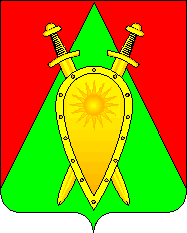 ДУМА ГОРОДСКОГО ОКРУГА ЗАТО П. ГОРНЫЙРЕШЕНИЕ24 января 2023 года                                                                                        № 01О внесении изменений в Положение о денежном вознаграждении лиц, замещающих муниципальные должности в органах местного самоуправления городского округа ЗАТО п.Горный Забайкальского краяВ соответствии  постановлением Правительства Забайкальского края от 19 декабря 2023 года № 626 «О внесении изменений в Методику расчета нормативов формирования расходов на содержание органов местного самоуправления муниципальных образования Забайкальского края», статьей 32 Устава городского округа ЗАТО п. ГорныйДУМА ГОРОДСКОГО ОКРУГА РЕШИЛА:1. Внести в Положение о денежном вознаграждении лиц, замещающих муниципальные должности в органах местного самоуправления городского округа ЗАТО п.Горный, утверждённое решением Думы городского округа ЗАТО п.Горный от 25 марта 2021 года № 17 (с изменениями, внесенными решением Думы городского округа ЗАТО п.Горный от 30.06.2022 № 32) (далее – Положение) следующие изменения:1.1. подпункт 1.3.1. раздела 1 «Общие положения» изложить в новой редакции: «1.3.1. Должностного оклада в размере 9398 рублей;»;1.2. подпункт 1.4.1. раздела 1 «Общие положения» изложить в новой редакции: «1.4.1. должностного оклада в размере 7519 рублей;»2. Настоящее решение распространяется на правоотношения возникшие с 1 января 2023 года.3. Настоящее решение опубликовать (обнародовать) на официальном сайте городского округа ЗАТО п. Горный .Председатель Думы городского округа ЗАТО п.Горный                                          		И.А.ФедечкинаГлава ЗАТО п. Горный           						Т.В.Карнаух